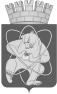 Городской округ«Закрытое административно – территориальное образование  Железногорск Красноярского края»АДМИНИСТРАЦИЯ ЗАТО г.ЖЕЛЕЗНОГОРСКПОСТАНОВЛЕНИЕ      21.11.2023		                                                                                                                               № 2378г. ЖелезногорскОб определении части территории, на которой планируется реализация инициативного проекта «Благоустройство придомовой территории многоквартирных домов ул. Ленина, 41, ул. Ленина, 43, ул. Маяковского, 9, ул. Маяковского, 13, Свердлова, 42, ул. Свердлова, 40»В соответствии с Федеральным законом от 06.10.2003 № 131-ФЗ «Об общих принципах организации местного самоуправления в Российской Федерации», Решением Совета депутатов ЗАТО г. Железногорск от 22.04.2021 № 7-65Р «О порядке реализации инициативных проектов на территории ЗАТО Железногорск», на основании заявления инициативной группы, руководствуясь Уставом ЗАТО Железногорск,ПОСТАНОВЛЯЮ:1. Определить часть территории, на которой планируется реализация инициативного проекта «Благоустройство придомовой территории многоквартирных домов ул. Ленина, 41, ул. Ленина, 43, ул. Маяковского, 9, ул. Маяковского, 13, Свердлова, 42, ул. Свердлова, 40»: в границах земельных участков, отведенных под малоэтажную многоквартирную  жилую застройку под многоквартирными жилыми домами ул. Ленина, 41, ул.Ленина, 43, ул. Маяковского, 9, ул. Маяковского, 13, Свердлова, 42, ул.Свердлова, 40. 2. Отделу управления проектами и документационного, организационного обеспечения Администрации ЗАТО г. Железногорск (В. Г Винокурова) довести настоящее постановление до всеобщего сведения через газету «Город и горожане».3. Отделу общественных связей Администрации ЗАТО г.Железногорск (И.С. Архипова) разместить настоящее постановление на официальном сайте Администрации ЗАТО г. Железногорск в информационно-телекоммуникационной сети «Интернет».4. Контроль над исполнением настоящего постановления оставляю за собой.5. Настоящее постановление вступает в силу после его официального опубликования.Исполняющий обязанности ГлавыЗАТО г. Железногорск					                        Р.И. Вычужанин